Об обеспечении введения Федерального государственного образовательного стандарта дошкольного образования в государственных бюджетных общеобразовательных учреждениях, реализующих основную общеобразовательную программу дошкольного образования, подведомственных министерству образования и науки Самарской области, расположенных на территории муниципальных районов Алексеевский, Борский, Нефтегорский       На основании  приказа  министерства образования и науки Самарской области  от 06.02.2014г. № 42-од «Об обеспечении введения Федерального государственного образовательного  стандарта дошкольного образования в Самарской области»:Утвердитьприлагаемые: план – график переходного периода по обеспечению введения федеральных государственных образовательных стандартов  дошкольного образования (далее - План введения ФГОС дошкольного образования) в государственных бюджетных общеобразовательных учреждениях, реализующих основную общеобразовательную программу дошкольного образования (Приложение 1) на 2014-2016 годы в новой редакции.список  окружных пилотных площадок по введению ФГОС дошкольного образования (Приложение 2). состав рабочей группы по реализации  Плана введения ФГОС  дошкольного  образования  в пилотных площадках (Приложение 3).Назначить   ответственным исполнителем за реализацию мероприятий Плана введения ФГОС  дошкольного  образования Исхакову Н.И., ведущего специалиста Юго-Восточного управления министерства образования и науки Самарской области.Руководителю ГБОУ ДПО ЦПК «Нефтегорский Ресурсный центр» (Суриковой) обеспечить  методическое сопровождение  Плана введения ФГОС дошкольного образования.Руководителям   государственных бюджетных общеобразовательных учреждений, реализующих основную общеобразовательную программу дошкольного образования обеспечить участие педагогических работников в окружных и областных мероприятиях согласно плану. Контроль исполнения  распоряжения   возложить на начальника отдела развития образования Чеченеву Л.Н.     Руководитель  Юго-Восточного                                                             Е.Ю.Баландина      управленияИсхакова (884670) 2 28 74Приложение  1 к распоряжениюЮго-Восточного управления МОиНот 19.02.2014г.  №67- одПлан – график мероприятий переходного периода по  обеспечению введения федеральных государственных образовательных стандартов  дошкольного образования  в государственных бюджетных общеобразовательных учреждениях, реализующих основную образовательную программу дошкольного образования, подведомственных министерству образования и науки Самарской области, расположенных на территории муниципальных районов Алексеевский, Борский, Нефтегорскийна 2014 – 2016гг.Приложение  2 к распоряжениюЮго-Восточного управления МОиН СОот  19.01.2014г.  № 67 - одСписок пилотных площадок по введению ФГОС дошкольного образованияСтруктурное подразделение, реализующее основную общеобразовательную программу дошкольного образования детский сад "Солнышко"  ГБОУ СОШ  №  2 г. Нефтегорска.Структурное подразделение, реализующее основную общеобразовательную программу  дошкольного образования - детский сад «Чайка»  ГБОУ СОШ    с. Утевка.Приложение  3 к распоряжениюЮго-Восточного управления МОиН СОот  19.01.2014г.  № 67 - одСостав рабочей группыпо  введению ФГОС дошкольного образования в ГБОУ, реализующих основную образовательную программу дошкольного образования, работающих  в режиме пилотных площадок, подведомственных министерству образования и науки Самарской области, расположенных на территории муниципальных районов Алексеевский, Борский, НефтегорскийАфанасьева Л.Б. – методист ГБОУ ДПО ЦПК «Нефтегорский  Ресурсный центр», руководитель группы.Протвень Е.А. - старший воспитатель структурного подразделения, реализующего программы дошкольного образования ГБОУ СОШ №2 г.Нефтегорска – детский сад «Солнышко».Гончарова Ю.А. –старший воспитатель структурного подразделения ГБОУ СОШ с.Утевка, реализующего основную общеобразовательную программу дошкольного образования - детский сад «Чайка».Артемова Н.В.–старший воспитатель структурного подразделения ГБОУ СОШ с.Утевка, реализующего основную общеобразовательную программу дошкольного образования - детский сад «Чайка».Кибатьярова А.А. – логопед структурного подразделения, реализующего программы дошкольного образования ГБОУ СОШ №2 г.Нефтегорска – детский сад «Солнышко».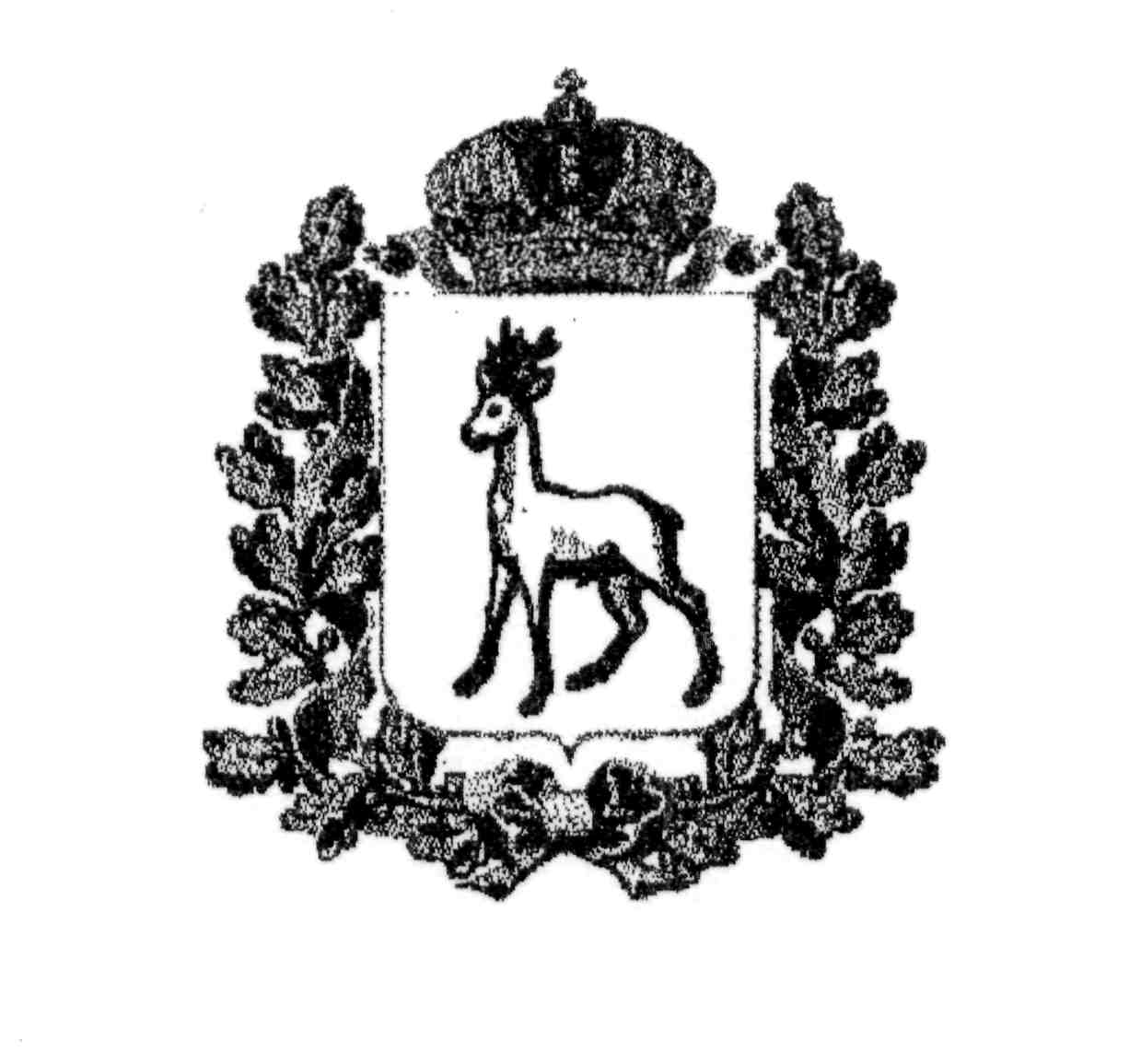 МИНИСТЕРСТВО ОБРАЗОВАНИЯ И НАУКИСАМАРСКОЙ ОБЛАСТИЮГО-ВОСТОЧНОЕ УПРАВЛЕНИЕРАСПОРЯЖЕНИЕот 19.02.2014г.№67-од И.о. руководителя Юго-Восточного                 управленияЛ.Н. Чеченева                                       СрокМероприятияМероприятияМероприятияМероприятияМероприятияОтветственныйНормативно – правовое обеспечениеНормативно – правовое обеспечениеНормативно – правовое обеспечениеНормативно – правовое обеспечениеНормативно – правовое обеспечениеНормативно – правовое обеспечениеНормативно – правовое обеспечениеЯнварь - февраль2014г.Январь - февраль2014г.Январь - февраль2014г.Январь - февраль2014г.Утверждение Плана ФГОС дошкольного образования Юго-Восточного управления министерства образования и науки Самарской области (далее – ЮВУ)Утверждение Плана ФГОС дошкольного образования Юго-Восточного управления министерства образования и науки Самарской области (далее – ЮВУ)Отдел развития образования Юго-Восточного управления министерства образования и науки Самарской области(далее – отдел развития образования)В течение 2014г.В течение 2014г.В течение 2014г.В течение 2014г.Приведение локальных актов  государственных бюджетных общеобразовательных учреждений, реализующих основную общеобразовательную программу дошкольного образования (далее - СП ГБОУ)  в соответствии с ФГОС  дошкольного образованияПриведение локальных актов  государственных бюджетных общеобразовательных учреждений, реализующих основную общеобразовательную программу дошкольного образования (далее - СП ГБОУ)  в соответствии с ФГОС  дошкольного образованияОбщеобразовательные учрежденияЯнварь – февраль 2014г.Январь – февраль 2014г.Январь – февраль 2014г.Январь – февраль 2014г.Разработка и утверждение Плана   ФГОС  дошкольного образования в СП ГБОУРазработка и утверждение Плана   ФГОС  дошкольного образования в СП ГБОУОбщеобразовательные учрежденияВ течение годаВ течение годаВ течение годаВ течение годаОрганизация  исполнения  федеральных и региональных требований к СП ГБОУ  в части создания  условий реализации  основной образовательной программы дошкольного образования Организация  исполнения  федеральных и региональных требований к СП ГБОУ  в части создания  условий реализации  основной образовательной программы дошкольного образования Отдел развития образования, ГБОУ ДПО ЦПК «Нефтегорский  РЦ»Май - сентябрь 2014 г. Май - сентябрь 2014 г. Май - сентябрь 2014 г. Май - сентябрь 2014 г. Разработка и утверждение основных образовательных программ  дошкольного образования Разработка и утверждение основных образовательных программ  дошкольного образования Общеобразовательные учрежденияМай 2014г. – декабрь 2016г.Май 2014г. – декабрь 2016г.Май 2014г. – декабрь 2016г.Май 2014г. – декабрь 2016г.Разработка  плана (программы)  развития образования, основанного на результатах мониторинга  условий внедрения  ФГОС дошкольного образованияРазработка  плана (программы)  развития образования, основанного на результатах мониторинга  условий внедрения  ФГОС дошкольного образованияОтдел развития образования,ГБОУ ДПО ЦПК «Нефтегорский РЦ», Общеобразовательные учрежденияОрганизационное обеспечениеОрганизационное обеспечениеОрганизационное обеспечениеОрганизационное обеспечениеОрганизационное обеспечениеОрганизационное обеспечениеОрганизационное обеспечениеЯнварь - февраль 2014г.Январь - февраль 2014г.Январь - февраль 2014г.Разработка плана ФГОС дошкольного образования на 2014-2016гг.Разработка плана ФГОС дошкольного образования на 2014-2016гг.Разработка плана ФГОС дошкольного образования на 2014-2016гг.Отдел развития образования Январь - февраль 2014г.Январь - февраль 2014г.Январь - февраль 2014г.Создание рабочей группы ЮВУ по введению  ФГОС дошкольного образованияСоздание рабочей группы ЮВУ по введению  ФГОС дошкольного образованияСоздание рабочей группы ЮВУ по введению  ФГОС дошкольного образованияОтдел развития образования Февраль 2014г.Февраль 2014г.Февраль 2014г.Определение  и утверждение списка  пилотных площадок по внедрению ФГОС дошкольного образования по вопросам региональной компетенции Определение  и утверждение списка  пилотных площадок по внедрению ФГОС дошкольного образования по вопросам региональной компетенции Определение  и утверждение списка  пилотных площадок по внедрению ФГОС дошкольного образования по вопросам региональной компетенции Отдел развития образования В течение всего периодаВ течение всего периодаВ течение всего периодаКоординация  деятельности  ГБОУ по созданию рабочих групп и  разработки  планов   ФГОС  дошкольного образованияКоординация  деятельности  ГБОУ по созданию рабочих групп и  разработки  планов   ФГОС  дошкольного образованияКоординация  деятельности  ГБОУ по созданию рабочих групп и  разработки  планов   ФГОС  дошкольного образованияОтдел развития образования,ГБОУ ДПО ЦПК «Нефтегорский РЦ»В течение всего периодаВ течение всего периодаВ течение всего периодаОрганизация  деятельности рабочих групп по реализации  Плана   ФГОС  дошкольного образованияОрганизация  деятельности рабочих групп по реализации  Плана   ФГОС  дошкольного образованияОрганизация  деятельности рабочих групп по реализации  Плана   ФГОС  дошкольного образованияОтдел развития образования ЮВУ,ГБОУ ДПО ЦПК «Нефтегорский РЦ»В течение  2014г.В течение  2014г.В течение  2014г.Изучение потребности среди родителей  в семейных формах (создание специализированных пунктов) Изучение потребности среди родителей  в семейных формах (создание специализированных пунктов) Изучение потребности среди родителей  в семейных формах (создание специализированных пунктов) Отдел развития образования ГБОУ ДПО ЦПК «Нефтегорский РЦ»Общеобразовательные учрежденияВ течение  всего периодаВ течение  всего периодаВ течение  всего периодаОрганизация получения методической, психолого – педагогический, диагностической и консультативной помощи родителям детей, получающих дошкольное образование  в семейных формах (создание  специализированных пунктов)Организация получения методической, психолого – педагогический, диагностической и консультативной помощи родителям детей, получающих дошкольное образование  в семейных формах (создание  специализированных пунктов)Организация получения методической, психолого – педагогический, диагностической и консультативной помощи родителям детей, получающих дошкольное образование  в семейных формах (создание  специализированных пунктов)ГБОУ ДПО ЦПК «Нефтегорский РЦ»Общеобразовательные учрежденияВ течение  всего периодаВ течение  всего периодаВ течение  всего периодаОрганизация  и проведение заседаний  рабочей группы ЮВУ по вопросам введения  ФГОС дошкольного образования  в соответствии с планом – графиком Организация  и проведение заседаний  рабочей группы ЮВУ по вопросам введения  ФГОС дошкольного образования  в соответствии с планом – графиком Организация  и проведение заседаний  рабочей группы ЮВУ по вопросам введения  ФГОС дошкольного образования  в соответствии с планом – графиком ГБОУ ДПО ЦПК «Нефтегорский РЦ»Общеобразовательные учрежденияВ течение всего периодаВ течение всего периодаВ течение всего периодаОрганизация участия педагогических работников и работников ГБОУ ДПО ЦПК «Нефтегорский Ресурсный центр» в региональных семинарах по вопросам  введения   ФГОС дошкольного образованияОрганизация участия педагогических работников и работников ГБОУ ДПО ЦПК «Нефтегорский Ресурсный центр» в региональных семинарах по вопросам  введения   ФГОС дошкольного образованияОрганизация участия педагогических работников и работников ГБОУ ДПО ЦПК «Нефтегорский Ресурсный центр» в региональных семинарах по вопросам  введения   ФГОС дошкольного образованияОтдел развития образования В течение всего периодаВ течение всего периодаВ течение всего периодаКонсультирование  педагогических работников по вопросам введения и реализации   ФГОС  дошкольного образованияКонсультирование  педагогических работников по вопросам введения и реализации   ФГОС  дошкольного образованияКонсультирование  педагогических работников по вопросам введения и реализации   ФГОС  дошкольного образованияГБОУ ДПО ЦПК «Нефтегорский РЦ»В течение всего периодаВ течение всего периодаВ течение всего периодаОрганизация  участия педагогов СП  ГБОУ в  проведении  окружных этапов областных конкурсов «Воспитатель года», «Детский сад года»  Организация  участия педагогов СП  ГБОУ в  проведении  окружных этапов областных конкурсов «Воспитатель года», «Детский сад года»  Организация  участия педагогов СП  ГБОУ в  проведении  окружных этапов областных конкурсов «Воспитатель года», «Детский сад года»  Отдел развития образования,ГБОУ ДПО ЦПК «Нефтегорский РЦ»В течение всего периодаВ течение всего периодаВ течение всего периодаОрганизация участия педагогов дошкольного образования в Открытом Фестивале работников дошкольного образования, Форуме педагогических работников дошкольного образованияОрганизация участия педагогов дошкольного образования в Открытом Фестивале работников дошкольного образования, Форуме педагогических работников дошкольного образованияОрганизация участия педагогов дошкольного образования в Открытом Фестивале работников дошкольного образования, Форуме педагогических работников дошкольного образованияОтдел развития образования,ГБОУ ДПО ЦПК «Нефтегорский РЦ»В течение всего периода (2-3 раза в год)В течение всего периода (2-3 раза в год)В течение всего периода (2-3 раза в год)Организация и проведение окружных семинаров для  руководителей СП ГБОУ, старших воспитателей, педагогических работников по вопросам введения и  реализации ФГОС  дошкольного образованияОрганизация и проведение окружных семинаров для  руководителей СП ГБОУ, старших воспитателей, педагогических работников по вопросам введения и  реализации ФГОС  дошкольного образованияОрганизация и проведение окружных семинаров для  руководителей СП ГБОУ, старших воспитателей, педагогических работников по вопросам введения и  реализации ФГОС  дошкольного образованияОтдел развития образования,ГБОУ ДПО ЦПК «Нефтегорский РЦ»В течение всего периодаВ течение всего периодаВ течение всего периодаОрганизация и проведение семинара – практикума для заместителей директоров и руководителей рабочих групп   Организация и проведение семинара – практикума для заместителей директоров и руководителей рабочих групп   Организация и проведение семинара – практикума для заместителей директоров и руководителей рабочих групп   Отдел развития образования,ГБОУ ДПО ЦПК «Нефтегорский РЦ»В течение всего периодаВ течение всего периодаВ течение всего периодаПроведение совещаний по актуальным вопросам введения ФГОС  дошкольного образованияПроведение совещаний по актуальным вопросам введения ФГОС  дошкольного образованияПроведение совещаний по актуальным вопросам введения ФГОС  дошкольного образованияОтдел развития образования,ГБОУ ДПО ЦПК «Нефтегорский РЦ»Май 2014г. – декабрь 2016г.годаМай 2014г. – декабрь 2016г.годаМай 2014г. – декабрь 2016г.годаОрганизация  мониторинга условий  реализации  ФГОС дошкольного образования Организация  мониторинга условий  реализации  ФГОС дошкольного образования Организация  мониторинга условий  реализации  ФГОС дошкольного образования Отдел развития образования,ГБОУ ДПО ЦПК «Нефтегорский РЦ»1 раз в полугодие1 раз в полугодие1 раз в полугодиеОрганизация  мониторинга  затруднений по введению ФГОС дошкольного образованияОрганизация  мониторинга  затруднений по введению ФГОС дошкольного образованияОрганизация  мониторинга  затруднений по введению ФГОС дошкольного образованияОтдел развития образования,ГБОУ ДПО ЦПК «Нефтегорский РЦ»В течение всего периода (февраль, август)В течение всего периода (февраль, август)В течение всего периода (февраль, август)Организация  участия педагогических работников  в работе окружных конференций Организация  участия педагогических работников  в работе окружных конференций Организация  участия педагогических работников  в работе окружных конференций Отдел развития образования,ГБОУ ДПО ЦПК «Нефтегорский РЦ»Ежегодно (апрель)Ежегодно (апрель)Ежегодно (апрель)Организация и проведение  смотра – конкурса среди СП ГБОУ на тему  «Организация  образовательной среды с учетом  требований ФГОС ДО»Организация и проведение  смотра – конкурса среди СП ГБОУ на тему  «Организация  образовательной среды с учетом  требований ФГОС ДО»Организация и проведение  смотра – конкурса среди СП ГБОУ на тему  «Организация  образовательной среды с учетом  требований ФГОС ДО»ГБОУ ДПО ЦПК «Нефтегорский РЦ»Ежегодно (май)Ежегодно (май)Ежегодно (май)Проведение мониторинга состояния методической службы в СП ГБОУПроведение мониторинга состояния методической службы в СП ГБОУПроведение мониторинга состояния методической службы в СП ГБОУГБОУ ДПО ЦПК «Нефтегорский РЦ»В течение всего периодаВ течение всего периодаВ течение всего периодаКоординация деятельности общеобразовательных учреждений по введению ФГОС дошкольного образованияКоординация деятельности общеобразовательных учреждений по введению ФГОС дошкольного образованияКоординация деятельности общеобразовательных учреждений по введению ФГОС дошкольного образованияОтдел развития образования Кадровое обеспечениеКадровое обеспечениеКадровое обеспечениеКадровое обеспечениеКадровое обеспечениеКадровое обеспечениеКадровое обеспечениеЯнварь-март  2014г.Координация деятельности ГБОУ ДПО ЦПК «Нефтегорский РЦ»  по разработке плана повышения квалификации педагогических работников  на 2014-2016гг.Координация деятельности ГБОУ ДПО ЦПК «Нефтегорский РЦ»  по разработке плана повышения квалификации педагогических работников  на 2014-2016гг.Координация деятельности ГБОУ ДПО ЦПК «Нефтегорский РЦ»  по разработке плана повышения квалификации педагогических работников  на 2014-2016гг.Координация деятельности ГБОУ ДПО ЦПК «Нефтегорский РЦ»  по разработке плана повышения квалификации педагогических работников  на 2014-2016гг.Координация деятельности ГБОУ ДПО ЦПК «Нефтегорский РЦ»  по разработке плана повышения квалификации педагогических работников  на 2014-2016гг.Отдел развития образования В течение всего периодаОрганизация и проведение  курсов повышения  квалификации педагогических работников по вопросам ФГОС дошкольного образованияОрганизация и проведение  курсов повышения  квалификации педагогических работников по вопросам ФГОС дошкольного образованияОрганизация и проведение  курсов повышения  квалификации педагогических работников по вопросам ФГОС дошкольного образованияОрганизация и проведение  курсов повышения  квалификации педагогических работников по вопросам ФГОС дошкольного образованияОрганизация и проведение  курсов повышения  квалификации педагогических работников по вопросам ФГОС дошкольного образованияГБОУ ДПО ЦПК «Нефтегорский РЦ»Ежегодно(Январь – февраль) Разработка плана  повышения квалификации педагогических работников  Разработка плана  повышения квалификации педагогических работников  Разработка плана  повышения квалификации педагогических работников  Разработка плана  повышения квалификации педагогических работников  Разработка плана  повышения квалификации педагогических работников  ГБОУ ДПО ЦПК «Нефтегорский РЦ»,Общеобразовательные учрежденияЕжегодно (январь)Разработка плана методических семинаров в рамках внутриучрежденческого повышения квалификации по вопросам введения ФГОС дошкольного образованияРазработка плана методических семинаров в рамках внутриучрежденческого повышения квалификации по вопросам введения ФГОС дошкольного образованияРазработка плана методических семинаров в рамках внутриучрежденческого повышения квалификации по вопросам введения ФГОС дошкольного образованияРазработка плана методических семинаров в рамках внутриучрежденческого повышения квалификации по вопросам введения ФГОС дошкольного образованияРазработка плана методических семинаров в рамках внутриучрежденческого повышения квалификации по вопросам введения ФГОС дошкольного образованияОбщеобразовательные учрежденияВ течение всего периодаКорректировка плана повышения квалификации работников общеобразовательных учреждений по вопросам  введения ФГОС  дошкольного образованияКорректировка плана повышения квалификации работников общеобразовательных учреждений по вопросам  введения ФГОС  дошкольного образованияКорректировка плана повышения квалификации работников общеобразовательных учреждений по вопросам  введения ФГОС  дошкольного образованияКорректировка плана повышения квалификации работников общеобразовательных учреждений по вопросам  введения ФГОС  дошкольного образованияКорректировка плана повышения квалификации работников общеобразовательных учреждений по вопросам  введения ФГОС  дошкольного образованияОбщеобразовательные учрежденияВ течение всего периодаОрганизация  участия  педагогических работников  в программах повышения квалификации по вопросам ФГОСОрганизация  участия  педагогических работников  в программах повышения квалификации по вопросам ФГОСОрганизация  участия  педагогических работников  в программах повышения квалификации по вопросам ФГОСОрганизация  участия  педагогических работников  в программах повышения квалификации по вопросам ФГОСОрганизация  участия  педагогических работников  в программах повышения квалификации по вопросам ФГОСГБОУ ДПО ЦПК «Нефтегорский РЦ»,Общеобразовательные учрежденияВ течение всего периодаОрганизация мероприятий по привлечению молодых  специалистов для работы в СП ГБОУОрганизация мероприятий по привлечению молодых  специалистов для работы в СП ГБОУОрганизация мероприятий по привлечению молодых  специалистов для работы в СП ГБОУОрганизация мероприятий по привлечению молодых  специалистов для работы в СП ГБОУОрганизация мероприятий по привлечению молодых  специалистов для работы в СП ГБОУОбщеобразовательные учрежденияИнформационное обеспечениеИнформационное обеспечениеИнформационное обеспечениеИнформационное обеспечениеИнформационное обеспечениеИнформационное обеспечениеИнформационное обеспечениеФевраль 2014г.Создание информационной  страницы  на сайте ЮВУ по  введению  ФГОС дошкольного образования Создание информационной  страницы  на сайте ЮВУ по  введению  ФГОС дошкольного образования Создание информационной  страницы  на сайте ЮВУ по  введению  ФГОС дошкольного образования Создание информационной  страницы  на сайте ЮВУ по  введению  ФГОС дошкольного образования Создание информационной  страницы  на сайте ЮВУ по  введению  ФГОС дошкольного образования Отдел развития образования,ГБОУ ДПО ЦПК «Нефтегорский Ресурсный центр»В течение всего периодаОсвещение хода  введения  ФГОС дошкольного образования  на сайтах ЮВУ, Нефтегорского РЦ, информационном вестнике «Наше образование»Освещение хода  введения  ФГОС дошкольного образования  на сайтах ЮВУ, Нефтегорского РЦ, информационном вестнике «Наше образование»Освещение хода  введения  ФГОС дошкольного образования  на сайтах ЮВУ, Нефтегорского РЦ, информационном вестнике «Наше образование»Освещение хода  введения  ФГОС дошкольного образования  на сайтах ЮВУ, Нефтегорского РЦ, информационном вестнике «Наше образование»Освещение хода  введения  ФГОС дошкольного образования  на сайтах ЮВУ, Нефтегорского РЦ, информационном вестнике «Наше образование»Отдел развития образования,ГБОУ ДПО ЦПК «Нефтегорский РЦ»В течение всего периодаОсвещение хода  введения  ФГОС дошкольного образования в СП ГБОУОсвещение хода  введения  ФГОС дошкольного образования в СП ГБОУОсвещение хода  введения  ФГОС дошкольного образования в СП ГБОУОсвещение хода  введения  ФГОС дошкольного образования в СП ГБОУОсвещение хода  введения  ФГОС дошкольного образования в СП ГБОУОбщеобразовательные учрежденияЕжегодно (май)Обеспечение публичной отчетности общеобразовательного учреждения о  готовности  СП ГБОУ  по введению ФГОС дошкольного образованияОбеспечение публичной отчетности общеобразовательного учреждения о  готовности  СП ГБОУ  по введению ФГОС дошкольного образованияОбеспечение публичной отчетности общеобразовательного учреждения о  готовности  СП ГБОУ  по введению ФГОС дошкольного образованияОбеспечение публичной отчетности общеобразовательного учреждения о  готовности  СП ГБОУ  по введению ФГОС дошкольного образованияОбеспечение публичной отчетности общеобразовательного учреждения о  готовности  СП ГБОУ  по введению ФГОС дошкольного образованияОбщеобразовательные учрежденияЕжегодно (май)Обеспечение публичной отчетности пилотных площадок  о  ходе и результатах  введения ФГОС дошкольного образованияОбеспечение публичной отчетности пилотных площадок  о  ходе и результатах  введения ФГОС дошкольного образованияОбеспечение публичной отчетности пилотных площадок  о  ходе и результатах  введения ФГОС дошкольного образованияОбеспечение публичной отчетности пилотных площадок  о  ходе и результатах  введения ФГОС дошкольного образованияОбеспечение публичной отчетности пилотных площадок  о  ходе и результатах  введения ФГОС дошкольного образованияОбщеобразовательные учрежденияЕжегодно (Июль, декабрь)Подготовка информационно-аналитических материалов о  переходном периоде ФГОС дошкольного образованияПодготовка информационно-аналитических материалов о  переходном периоде ФГОС дошкольного образованияПодготовка информационно-аналитических материалов о  переходном периоде ФГОС дошкольного образованияПодготовка информационно-аналитических материалов о  переходном периоде ФГОС дошкольного образованияПодготовка информационно-аналитических материалов о  переходном периоде ФГОС дошкольного образованияОтдел развития образования Финансово – экономическое  обеспечениеФинансово – экономическое  обеспечениеФинансово – экономическое  обеспечениеФинансово – экономическое  обеспечениеФинансово – экономическое  обеспечениеФинансово – экономическое  обеспечениеФинансово – экономическое  обеспечениеСентябрь – декабрь2014г.Проведение проверок  ГБОУ по вопросу исполнения законодательства в сфере образования, в том числе  в вопросах оказания платных  образовательных услугПроведение проверок  ГБОУ по вопросу исполнения законодательства в сфере образования, в том числе  в вопросах оказания платных  образовательных услугПроведение проверок  ГБОУ по вопросу исполнения законодательства в сфере образования, в том числе  в вопросах оказания платных  образовательных услугПроведение проверок  ГБОУ по вопросу исполнения законодательства в сфере образования, в том числе  в вопросах оказания платных  образовательных услугПроведение проверок  ГБОУ по вопросу исполнения законодательства в сфере образования, в том числе  в вопросах оказания платных  образовательных услугОтдел развития образования Методическое и аналитическое обеспечение Методическое и аналитическое обеспечение Методическое и аналитическое обеспечение Методическое и аналитическое обеспечение Методическое и аналитическое обеспечение Методическое и аналитическое обеспечение Методическое и аналитическое обеспечение Февраль – март 2014г.Февраль – март 2014г.Анализ стартовых условий введения ФГОС дошкольного образованияАнализ стартовых условий введения ФГОС дошкольного образованияАнализ стартовых условий введения ФГОС дошкольного образованияОбщеобразовательные учрежденияОбщеобразовательные учрежденияФевраль – март 2014г.Февраль – март 2014г.Сбор и анализ  информации  о стартовых условиях введения ФГОС дошкольного образования в СП ГБОУСбор и анализ  информации  о стартовых условиях введения ФГОС дошкольного образования в СП ГБОУСбор и анализ  информации  о стартовых условиях введения ФГОС дошкольного образования в СП ГБОУОтдел развития образования,ГБОУ ДПО ЦПК «Нефтегорский РЦ»Отдел развития образования,ГБОУ ДПО ЦПК «Нефтегорский РЦ»Февраль – июнь 2014г.Февраль – июнь 2014г.Изучение и анализ  федеральных рекомендаций, информационных  материалов по вопросам внедрения ФГОС дошкольного образованияИзучение и анализ  федеральных рекомендаций, информационных  материалов по вопросам внедрения ФГОС дошкольного образованияИзучение и анализ  федеральных рекомендаций, информационных  материалов по вопросам внедрения ФГОС дошкольного образованияОтдел развития образования,ГБОУ ДПО ЦПК «Нефтегорский РЦ»,Общеобразовательные учрежденияОтдел развития образования,ГБОУ ДПО ЦПК «Нефтегорский РЦ»,Общеобразовательные учрежденияМай 2014г. – декабрь 2016 г.Май 2014г. – декабрь 2016 г.Мониторинг условий  реализации ФГОС  дошкольного образованияМониторинг условий  реализации ФГОС  дошкольного образованияМониторинг условий  реализации ФГОС  дошкольного образованияОтдел развития образования,ГБОУ ДПО ЦПК «Нефтегорский РЦ»Отдел развития образования,ГБОУ ДПО ЦПК «Нефтегорский РЦ»Январь – май 2014г.Январь – май 2014г.Анализ  основных  общеобразовательных программ  - образовательных программ дошкольного образованияАнализ  основных  общеобразовательных программ  - образовательных программ дошкольного образованияАнализ  основных  общеобразовательных программ  - образовательных программ дошкольного образованияОтдел развития образования,ГБОУ ДПО ЦПК «Нефтегорский Ресурсный центр»Отдел развития образования,ГБОУ ДПО ЦПК «Нефтегорский Ресурсный центр»1 раз в полугодие1 раз в полугодиеМониторинг затруднений по введению ФГОС дошкольного образованияМониторинг затруднений по введению ФГОС дошкольного образованияМониторинг затруднений по введению ФГОС дошкольного образованияОтдел развития образования,ГБОУ ДПО ЦПК «Нефтегорский РЦ»Отдел развития образования,ГБОУ ДПО ЦПК «Нефтегорский РЦ»